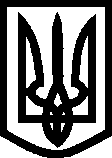 УКРАЇНА ВИКОНАВЧИЙ КОМІТЕТМЕЛІТОПОЛЬСЬКОЇ  МІСЬКОЇ  РАДИЗапорізької областіР О З П О Р Я Д Ж Е Н Н Яміського голови 31.08.2018			                                                                     № 400-рПро створення оперативного штабу для вжиття термінових заходів, спрямованих на запобігання загибелі бездомних осіб від переохолодження в  осінньо-зимовий період 2018-2019 років, та затвердження плану заходів щодо забезпечення соціального захисту бездомних осіб та осіб, звільнених з місць позбавлення волі, в осінньо-зимовий період 2018-2019 років, у складних погодних умовах та під час надзвичайних ситуаційКеруючись Законом України «Про місцеве самоврядування в Україні», на підставі листа Запорізької обласної державної адміністрації від 03.08.2018 №08-28/2697 «Про виконання  плану заходів соціального захисту бездомних осіб в осінньо-зимовий період 2018-2019 років», з метою належної підготовки до осінньо-зимового періоду 2018-2019 років щодо забезпечення в місті соціального захисту бездомних осіб та осіб, звільнених з місць позбавлення волі,ЗОБОВ’ЯЗУЮ:1. Створити оперативний штаб для вжиття термінових заходів, спрямованих на запобігання загибелі бездомних осіб від переохолодження в осінньо-зимовий період 2018-2019 років, та затвердити його склад згідно з додатком 1.2. Затвердити план заходів щодо забезпечення соціального захисту бездомних осіб та осіб, звільнених з місць позбавлення волі, в осінньо-зимовий період 2018-2019 років, у складних погодних умовах та під час надзвичайних ситуацій (далі – План заходів) згідно з додатком 2.3. Відповідальних виконавців, зазначених у Плані заходів, інформувати про стан його виконання управління соціального захисту населення Мелітопольської міської ради Запорізької області щомісяця до 21 числа звітного місяця, починаючи з 01.09.2018 до 01.04.2019, згідно з додатком 3.4. Територіальний центр соціального обслуговування Мелітопольської міської ради Запорізької області, відділ охорони здоров’я Мелітопольської міської ради Запорізької області надавати інформацію управлінню соціального захисту населення Мелітопольської міської ради Запорізької області: щомісяця до 21 числа звітного місяця, починаючи з 01.09.2018 до 01.10.2018,  щодо підготовки до роботи в осінньо-зимовий період 2018-2019 років стосовно соціального захисту бездомних осіб  згідно з додатком 4;  двічі на місяць до 07 та до 22 числа, починаючи з 27.11.2018 і до 12.04.2019, щодо соціального захисту бездомних осіб в осінньо-зимовий період 2018-2019 років  згідно з додатком 5;	до 25.09.2018, 25.10.2018 та 25.11.2018 про заходи, спрямовані на запобігання випадкам переохолодження бездомних осіб в зимовий період 2018-2019 років, згідно з додатком 6;5. Управління соціального захисту населення Мелітопольської міської ради Запорізької області:підсумкову інформацію про стан виконання цього розпорядження надати Мелітопольському міському голові до 20 квітня 2019 року.6. Контроль за виконанням цього розпорядження покласти на заступника міського голови з питань діяльності виконавчих органів ради Бойко С.Мелітопольський міський голова						С. МІНЬКО Додаток  1  до розпорядження міського головивід 31.08.2018 № 400-рС К Л А Доперативного штабу для вжиття термінових заходів, спрямованих на запобігання загибелі бездомних осіб від переохолодження в осінньо-зимовий період 2018-2019 роківНачальник управління соціального захисту населення Мелітопольської міської ради Запорізької області					        		       І. ДОНЕЦЬ				Додаток 2 до розпорядження					міського голови					від 31.08.2018 № 400-рПланзаходів щодо забезпечення соціального захисту бездомних осібта осіб, звільнених з місць позбавлення волі, в осінньо-зимовий період 2018-2019 років, у складних погодних умовах та під час надзвичайних ситуаційНачальник управління соціального захисту населення Мелітопольської міської ради Запорізької області					        		                                                                                  І. ДОНЕЦЬДодаток 3 до розпорядженняміського головивід 31.08.2018 № 400-рІнформаціяпро виконання заходів щодо забезпечення соціального захисту бездомних осіб та осіб, звільнених з місць позбавлення волі, в осінньо - зимовий період  2018-2019 років, у складних погодних умовах та під час надзвичайних ситуацій станом на ______ Начальник управління соціального захисту населення Мелітопольської міської ради Запорізької області					        		       І. ДОНЕЦЬДодаток 4 до розпорядженняміського головивід 31.08.2018 № 400-рІнформаціяпо місту Мелітополющодо підготовки до роботи в осінньо – зимовий період 2018-2019 років стосовно соціального захисту бездомних осіб, станом на _________2018 рокувказується кількість оперативних штабів усіх рівнів ( обласні,районні, міські, районні у містах та утворених при структурних підрозділах з питань соціального захисту населення облдержадміністрацій)Начальник управління соціального захисту населення Мелітопольської міської ради Запорізької області					        		                                            І. ДОНЕЦЬДодаток 5 до розпорядженняміського головивід 31.08.2018 № 400-рІнформація по місту Мелітополю(назва структурного підрозділу)щодо соціального захисту бездомних осіб в осінньо – зимовий період  2018-2019 роківстаном на________________________Начальник управління соціального захисту населення Мелітопольської міської ради Запорізької області					        		                                                                   І. ДОНЕЦЬДодаток 6 до розпорядженняміського головивід 31.08.2018 № 400-рІнформація про заходи , спрямовані на запобігання випадкам переохолодження (загибелі) людейв зимовий період 2018-2019 роківНачальник управління соціального захисту населення Мелітопольської міської ради Запорізької області					        		                                                                  І. ДОНЕЦЬБойко Світлана Олександрівна- заступник міського голови з питань діяльності виконавчих органів ради, голова штабуДонець Ірина Федорівна- начальник управління соціального захисту населення Мелітопольської міської ради Запорізької області, заступник голови штабуЦибух Тетяна Миколаївна- в.о. директора територіального центру соціального обслуговуванняМелітопольської міської радиЗапорізької області, заступник голови штабуВакуленко Ірина Володимирівна- завідувач відділення з обліку бездомних осіб та осіб, звільнених з місць позбавлення волі, територіального центру соціального обслуговування Мелітопольської міської ради Запорізької області, секретар штабуЧлени штабу:Члени штабу:Груднєв Сергій Миколайович- начальник відділу по зверненнях та прийому громадян виконавчого комітету Мелітопольської міської ради Запорізької областіЛокошко Таїсія ФедорівнаГнєдашова Наталія Григорівна- заступник начальника з лікувально-профілактичної роботи відділу охорони здоров’я Мелітопольської міської ради Запорізької області- головний спеціаліст сектора профілактичної роботи служби у справах дітей Мелітопольської міської ради Запорізької областіКонь Олександр Валерійович- начальник сектору дільничних офіцерів поліції Мелітопольського ВП ГУНП в Запорізькій області (за згодою)Красько Ірина Андріївна- спеціаліст 1 категорії управління з питань надзвичайних ситуацій  виконавчого комітету Мелітопольської міської ради Запорізької областіВиперайленко Віталій Вікторович начальник Мелітопольського МРВ філії ДУ «Центр пробації» в Запорізькій області підполковник  внутрішньої служби  (за згодою)Жадан Наталя Вікторівна- голова Мелітопольської міськрайонної організації Товариства Червоного Хреста України (за згодою)Бодю Дмитро СергійовичГолова  міжконфесійного комітету християнських церков м. Мелітополя пастор церкви «Слово  життя» (за згодою)Грицаєнко Володимир АнатолійовичДиректор благодійного фонду «Маріам» (за згодою)№п/пНазва заходуВиконавціТермін виконання1Проводити постійний облік бездомних громадян та осіб, звільнених з місць позбавлення волі, які втратили соціальні зв’язкиТериторіальний центр соціального обслуговування Мелітопольської міської ради Запорізької областіПостійно2Продовжити організаційну роботу щодо питання утворення закладу соціального захисту для бездомних осіб та осіб, звільнених з місць позбавлення волі, будинку нічного або тимчасового перебування цієї категорії населенняТериторіальний центр соціального обслуговування Мелітопольської міської ради Запорізької області2018-2019 роки3Організувати роботу оперативного штабу для вжиття термінових заходів, спрямованих на раннє виявлення одиноко проживаючих людей похилого віку, інвалідів, сімей, які опинилися у складних життєвих обставинах, бездомних осіб, безпритульних та бездоглядних дітей з метою запобігання їх загибелі від переохолодження в осінньо-зимовий періодТериторіальний центр соціального обслуговування Мелітопольської міської ради Запорізької області, управління соціального захисту населення Мелітопольської міської ради Запорізької області,управління з питань надзвичайних ситуацій  виконавчого комітету Мелітопольської міської радиДо 22 вересня 2018 року4Вжити заходів  щодо забезпечення роботи «гарячих» телефонних ліній для отримання населенням оперативної інформації та екстреної інформації щодо надання та отримання допомоги в осінньо-зимовий період та систематично  доводити до відома населення номери  телефонів «гарячих ліній»Територіальний центр соціального обслуговування Мелітопольської міської ради Запорізької області, управління соціального захисту населення Мелітопольської міської ради Запорізької областіДо 13.10.20185Активізувати роботу щодо  діяльності на базі  територіального центру соціального обслуговування Мелітопольської міської ради Запорізької області відділення з обліку бездомних осіб та осіб, звільнених з місць позбавлення волі, організації банків одягу, взуття, білизни зимового асортименту та інших засобів для надання екстреної допомоги бездомним особам Територіальний центр соціального обслуговування Мелітопольської міської ради Запорізької областіМелітопольська міськрайонна організація Червоного Хреста України (за згодою) Під час підготовки до роботи в осінньо-зимовий період 2018-2019 років6Створити та обладнати пункти обігріву для бездомних осіб та роздачі гарячої їжі в період складних погодних умов.Територіальний центр соціального обслуговування Мелітопольської міської ради Запорізької області, Мелітопольська міськрайонна організація Червоного Хреста України (за згодою) До 13.10.20187Забезпечити госпіталізацію до лікувально-профілактичних закладів міста та проведення необхідних лікувально-діагностичних заходів бездомним особам та особам, звільненим з місць позбавлення волі, які потребують стаціонарного лікуванняВідділ охорони здоров’я Мелітопольської міської ради Запорізької областіПостійно8Забезпечити надання невідкладної медичної допомоги бездомним особам, особам, звільненим з місць позбавлення волі, які втратили соціальні зв’язкиВідділ охорони здоров’я Мелітопольської міської ради Запорізької областіПостійно9Забезпечити організацію профілактичних рейдів щодо раннього виявлення безпритульних і бездоглядних дітей та у разі їх виявлення забезпечити влаштування їх до структурного підрозділу дитяча лікарня КУ «Територіальне медичне об’єднання «Багатопрофільна лікарня інтенсивних методів лікування та швидкої медичної допомоги» Мелітопольської міської ради Запорізької області або до КЗ «Мелітопольський обласний центр соціально-психологічної реабілітації дітей» Запорізької обласної ради та інформувати батьків про можливість влаштування дітей у дані медичні заклади (у разі необхідності)Служба у справах дітей Мелітопольської міської ради,відділ охорони здоров’я Мелітопольської міської ради Запорізької області,КЗ «Мелітопольський обласний центр соціально-психологічної реабілітації дітей» Запорізької обласної ради ( за згодою)Постійно10Продовжити співпрацю з Мелітопольською міськрайонної організацією Товариства Червоного Хреста України з метою  створення резерву  надання  антибактеріальних препаратів та інших медикаментів (за необхідності)Територіальний центр соціального обслуговування Мелітопольської міської ради Запорізької області, Мелітопольська міськрайонна організація Червоного Хреста України (за згодою)Постійно11Організувати соціальне патрулювання на вулицях містаТериторіальний центр соціального обслуговування Мелітопольської міської ради Запорізької області,Мелітопольський відділ поліції ГУНП в Запорозькій області (за згодою), громадські організації, релігійні організації  (за згодою)Осінньо-зимовий період 2018-2019 років12Організувати гаряче харчування бездомних осіб та осіб, звільнених з місць позбавлення волі, за рахунок місцевого бюджетуТериторіальний центр соціального обслуговування Мелітопольської міської ради Запорізької областіЛистопад – грудень 2018 року13Забезпечити співпрацю з недержавними організаціями (громадські об’єднання, благодійні фонди, релігійні організації тощо) донорами та отримувачами гуманітарної допомоги бездомним особам, безпритульним дітям з метою забезпечення їх притулком, одягом, їжею тощо та запобігання їх загибелі від переохолодження в осінньо-зимовий періодТериторіальний центр соціального обслуговування Мелітопольської міської ради Запорізької областіОсінньо-зимовий період 2018-2019 років14Організувати пункти прийому від населення гуманітарної допомоги (теплих речей, взуття тощо) для поповнення банків одягу, взуттяМелітопольська міськрайонна організація Червоного Хреста України (за згодою), громадські організації, релігійні організації (за згодою), територіальний центр соціального обслуговування Мелітопольської міської ради Запорізької області  Осінньо-зимовий період 2018-2019 років15Забезпечити розповсюдження рекламної друкованої  продукції (листівки,  буклети, оголошення тощо) із  зазначенням видів послуг та адрес місць, де бездомні особи, люди похилого віку та інші категорії осіб, які перебувають у складних життєвих обставинах, можуть отримати допомогу в холодну пору рокуТериторіальний центр соціального обслуговування Мелітопольської міської ради Запорізької областіОсінньо-зимовий період 2018-2019 років16Організувати при пункті гарячого харчування для бездомних осіб роз’яснювальну роботу з питань попередження захворювання на туберкульоз та інші соціально - небезпечні хворобиМелітопольська міськрайонна організація Червоного Хреста України (за згодою), територіальний центр соціального обслуговування Мелітопольської міської ради Запорізької областіОсінньо-зимовий період 2018-2019 років17Організувати систематичну інформаційно-роз’яснювальну роботу серед населення щодо заходів органів місцевої виконавчої влади та місцевого самоврядування в осінньо-зимовий період, можливість отримання бездомними особами необхідної допомоги, зокрема у період надзвичайних ситуацій (сильних морозів тощо), у тому числі через засоби масової інформаціїТериторіальний центр соціального обслуговування Мелітопольської міської ради Запорізької областіуправління соціального захисту населення Мелітопольської міської ради Запорізької областіПостійно№ пункту плану заходівТермін виконанняСтан виконання плану заходів (стислий опис виконання заходів із зазначенням кількісних та якісних показників)Регіональні оперативні штаби*Регіональні оперативні штаби*Регіональні оперативні штаби*Регіональні оперативні штаби*Регіональні«гарячі телефоні лінії»(запланована кількість одиниць)Регіональні«гарячі телефоні лінії»(запланована кількість одиниць)Бригади соціального патрулювання(запланована кількість одиниць)Бригади соціального патрулювання(запланована кількість одиниць)Бригади соціального патрулювання(запланована кількість одиниць)Бригади соціального патрулювання(запланована кількість одиниць)Банки одягу, взуття тощо(запланована кількість одиниць)Банки одягу, взуття тощо(запланована кількість одиниць)Банки одягу, взуття тощо(запланована кількість одиниць)Банки одягу, взуття тощо(запланована кількість одиниць)Пункти роздачи гарячої їжи(запланована кількість одиниць)Пункти роздачи гарячої їжи(запланована кількість одиниць)Пункти роздачи гарячої їжи(запланована кількість одиниць)Пункти роздачи гарячої їжи(запланована кількість одиниць)Пункти обігриву(запланована кількість одиниць)Пункти обігриву(запланована кількість одиниць)Пункти обігриву(запланована кількість одиниць)Пункти обігриву(запланована кількість одиниць)Додаткові ліжко-місця(запланована кількість одиниць)Додаткові ліжко-місця(запланована кількість одиниць)Додаткові ліжко-місця(запланована кількість одиниць)Кількість штабівКількість штабівКількість засіданьКількість засіданьРегіональні«гарячі телефоні лінії»(запланована кількість одиниць)Регіональні«гарячі телефоні лінії»(запланована кількість одиниць)всьоговсьогоу т.ч. в закладах для бездомних осібу т.ч. в закладах для бездомних осібвсьоговсьогоу т.ч. в закладах для бездомних осібу т.ч. в закладах для бездомних осібвсьоговсьогоу т.ч. бригадами соціального патрулювання при закладах для бездомних осібу т.ч. бригадами соціального патрулювання при закладах для бездомних осібвсьоговсьогоу т.ч. в закладах для бездомних осібу т.ч. в закладах для бездомних осібвсьоговсьогоу т.ч. в закладах для бездомних осіб122334455667788991010111112121313Дорадчі органи(оперативний штаб, координаційна рада, місцева комісія з питань техногенно –екологічної безпеки і надзвичайних ситуацій тощо)Дорадчі органи(оперативний штаб, координаційна рада, місцева комісія з питань техногенно –екологічної безпеки і надзвичайних ситуацій тощо)Регіональні «гарячі телефонні лінії (одиниць)Бригади соціального патрулюванняБригади соціального патрулюванняБригади соціального патрулюванняБанки одягу, взуття тощоБанки одягу, взуття тощоПункти роздачі гарячої їжіПункти роздачі гарячої їжіПункти роздачі гарячої їжіПункти обігрівуПункти обігрівуПункти обігрівуДодаткові ліжко - місцяДодаткові ліжко - місцяПереведення будинків нічного перебування на цілодобовий режим роботиПереведення будинків нічного перебування на цілодобовий режим роботиКількість органів (одиниць)Кількість засідань (одиниць)Регіональні «гарячі телефонні лінії (одиниць)всього (одиниць)у т.ч. при закладах для бездомних осіб(одиниць)кількість виявлених осіб(осіб)всього (одиниць)У т.ч. при закладах для бездомних осіб  (одиниць)всього (одиниць)закладах для бездомних осіб(одиниць)Кількість виявлених осіб (осіб)всього (одиниць)закладах для бездомних осіб(одиниць)Кількість виявлених осіб (осібвсього (одиниць)закладах для бездомних осіб(одиниць)Кількість будинків(відділень,всього (одиниць)Кількість будинків(відділень) , які  переведеновсівсь (одиниць)123456789101112131415161718Назва адміністративно – територіальної одиниціСтворення оперативного штабу для вжиття заходів під час осінньо – зимового періоду (кількість штабів, номер та дата рішення про створення)Кількість створених соціальних патрулів для раннього виявлення осіб ( територія на якій діють, представники структур що входять до складу)Кількість визначених додаткових ліжко – місць для тимчасового перебування громадянАдреси їх розташуванняКількість визначених пунктів (палаток) для обігрівуАдреси їх розташуванняКількість закладів, у т.ч. громадські, релігійні організації, які надають нічний або тимчасовий притулок для бездомних осіб(назва закладу/ організації, адреса,кількість ліжко – місць)Номери «гарячих» телефонних ліній для отримання інформації про осіб, які потребують допомоги у період сильних морозів (номер телефону, вказувати з кодом,)Назва установи/закладу при якій діє «гаряча» лінія1234567